Student’s Full Name: Course: Intro Spanish 11                                                                 
Spanish Steps: Learning Log #3 – Shopping
Put a tick when you complete an activity or a question mark if you think you need to do it again.
Use the Notes column for comments and to jot down any words you find useful or difficult.

Using a cash machine    Date completed:
At a market    Date completed:
At the supermarket     Date completed:
Choosing clothes    Date completed: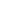 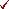 